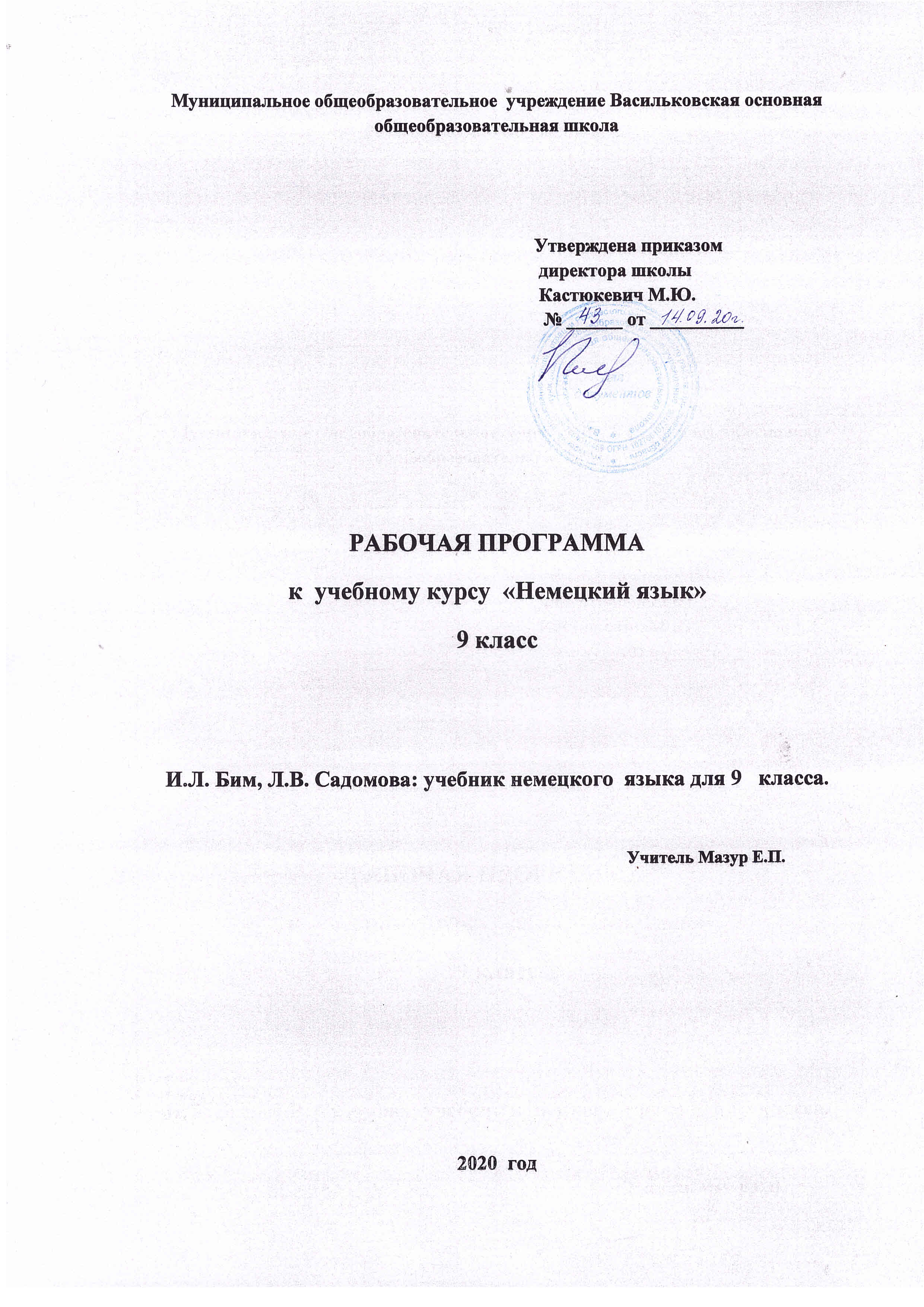 Пояснительная записка          Рабочая программа по немецкому языку для 9  класса разработана в соответствии с- федеральным Законом «Об образовании в Российской Федерации» № 273 от 29.12.2012 г., - приказом Министерства образования и науки Российской Федерации от 17.12.2010 г. № 1897 «Об утверждении федерального государственного образовательного стандарта основного общего образования», -приказом Минобрнауки России от 29 декабря 2014 г. №1644«О внесении изменений в федеральный государственный образовательный стандарт основного общего образования, утвержденный приказом Министерства образования и науки Российской Федерации от17.12.2010 г. № 1897», - приказом Минобрнауки России от 31 декабря 2015 г. № 1577«О внесении изменений в федеральный государственный образовательный стандарт основного общего образования, утвержденный приказом Министерства образования и науки Российской Федерации от17.12.2010 г. № 1897», - федеральным государственным образовательным стандартом основного общего образования;на основе требований к результатам освоения основной образовательной программы основного общего образования, примерной программы основного общего образования, Немецкий язык.— М.: Просвещение, 2009; авторской программы И.Л.Бим, «Программы общеобразовательных учреждений. Немецкий язык. 5-9 классы», с учетом гигиенических требований к режиму образовательного процесса, установленных СанПиН 2.4.2.2821-10 «Санитарно-эпидемиологические требования к условиям и организации обучения в общеобразовательных организациях». Рабочая учебная программа по немецкому языку   составлена на 102 часа  при нагрузке 3 часа в неделю. Для детей с ОВЗ в данной рабочей программе   контроль всех видов речевой деятельности и усвоения лексического и грамматического материала заменяется на совершенствование  знаний, умений и навыков. Планируемые результаты освоения учебного предмета «Немецкий язык»Коммуникативные уменияГоворение. Диалогическая речьВыпускник научится:• вести диалог (диалог этикетного характера, диалог - расспрос, диалогпобуждение к действию; комбинированный диалог) в стандартных ситуацияхнеофициального общения в рамках освоенной тематики, соблюдая нормы речевогоэтикета, принятые в стране изучаемого языка.Выпускник получит возможность научиться:• вести диалог-обмен мнениями;• брать и давать интервью;Говорение. Монологическая речьВыпускник научится:• строить связное монологическое высказывание с опорой на зрительнуюнаглядность и/или вербальные опоры (ключевые слова, план, вопросы) в рамкахосвоенной тематики;• описывать события с опорой на зрительную наглядность и/или вербальнуюопору (ключевые слова, план, вопросы);• давать краткую характеристику реальных людей и литературных персонажей;• передавать основное содержание прочитанного текста с опорой или безопоры на текст, ключевые слова/ план/ вопросы;• описывать картинку/ фото с опорой или без опоры на ключевые слова/ план/вопросы.Выпускник получит возможность научиться:• делать сообщение на заданную тему на основе прочитанного;• комментировать факты из прочитанного/ прослушанного текста, выражатьи аргументировать свое отношение к прочитанному/ прослушанному;• кратко высказываться без предварительной подготовки на заданную тему всоответствии с предложенной ситуацией общения;• кратко высказываться с опорой на нелинейный текст (таблицы, диаграммы,расписание и т. п.);• кратко излагать результаты выполненной проектной работы.АудированиеВыпускник научится:• воспринимать на слух и понимать основное содержание несложныхаутентичных текстов, содержащих некоторое количество неизученных языковых явлений;• воспринимать на слух и понимать нужную/интересующую/ запрашиваемуюинформацию в аутентичных текстах, содержащих как изученные языковые явления, так инекоторое количество неизученных языковых явлений.Выпускник получит возможность научиться:• выделять основную тему в воспринимаемом на слух тексте;• использовать контекстуальную или языковую догадку при восприятии на слух текстов, содержащих незнакомые слова.ЧтениеВыпускник научится:• читать и понимать основное содержание несложных аутентичных текстов,содержащие отдельные неизученные языковые явления;• читать и находить в несложных аутентичных текстах, содержащих отдельныенеизученные языковые явления, нужную/интересующую/ запрашиваемую информацию,представленную в явном и в неявном виде;• читать и полностью понимать несложные аутентичные тексты, построенные наизученном языковом материале;• выразительно читать вслух небольшие построенные на изученном языковомматериале аутентичные тексты, демонстрируя понимание прочитанного.Выпускник получит возможность научиться:• устанавливать причинно-следственную взаимосвязь фактов и событий,изложенных в несложном аутентичном тексте;• восстанавливать текст из разрозненных абзацев или путем добавления выпущенных фрагментов.Письменная речьВыпускник научится:• заполнять анкеты и формуляры, сообщая о себе основные сведения (имя,фамилия, пол, возраст, гражданство, национальность, адрес и т. д.);• писать короткие поздравления с днем рождения и другими праздниками, супотреблением формул речевого этикета, принятых в стране изучаемого языка, выражатьпожелания (объемом 30–40 слов, включая адрес);• писать личное письмо в ответ на письмо-стимул с употреблением формулречевого этикета, принятых в стране изучаемого языка: сообщать краткие сведения о себеи запрашивать аналогичную информацию о друге по переписке; выражать благодарность,извинения, просьбу; давать совет и т. д. (объемом 100–120 слов, включая адрес);• писать небольшие письменные высказывания с опорой на образец/ план.Выпускник получит возможность научиться:• делать краткие выписки из текста с целью их использования в собственныхустных высказываниях;• писать электронное письмо (e-mail) зарубежному другу в ответ наэлектронное письмо-стимул;• составлять план/ тезисы устного или письменного сообщения;• кратко излагать в письменном виде результаты проектной деятельности;• писать небольшое письменное высказывание с опорой на нелинейный текст(таблицы, диаграммы и т. п.).Языковые навыки и средства оперирования имиОрфография и пунктуацияВыпускник научится:• правильно писать изученные слова;• правильно ставить знаки препинания в конце предложения: точку в концеповествовательного предложения, вопросительный знак в конце вопросительногопредложения, восклицательный знак в конце восклицательного предложения;• расставлять в личном письме знаки препинания, диктуемые его форматом, всоответствии с нормами, принятыми в стране изучаемого языка.__Выпускник получит возможность научиться:• сравнивать и анализировать буквосочетания немецкого языка и ихтранскрипцию.Фонетическая сторона речиВыпускник научится:• различать на слух и адекватно, без фонематических ошибок, ведущих к сбоюкоммуникации, произносить слова изучаемого иностранного языка;• соблюдать правильное ударение в изученных словах;• различать коммуникативные типы предложений по их интонации;• членить предложение на смысловые группы;• адекватно, без ошибок, ведущих к сбою коммуникации, произносить фразы сточки зрения их ритмико-интонационных особенностей (побудительное предложение;общий, специальный, альтернативный и разделительный вопросы), в том числе, соблюдаяправило отсутствия фразового ударения на служебных словах.Выпускник получит возможность научиться:• выражать модальные значения, чувства и эмоции с помощью интонации.Лексическая сторона речиВыпускник научится:• узнавать в письменном и звучащем тексте изученные лексические единицы(слова, словосочетания, реплики-клише речевого этикета), в том числе многозначные впределах тематики основной школы;• употреблять в устной и письменной речи в их основном значении изученныелексические единицы (слова, словосочетания, реплики-клише речевого этикета), в томчисле многозначные, в пределах тематики основной школы в соответствии с решаемойкоммуникативной задачей;• соблюдать существующие в немецком языке нормы лексической сочетаемости;• распознавать и образовывать родственные слова с использованиемсловосложения и конверсии в пределах тематики основной школы в соответствии срешаемой коммуникативной задачей;• распознавать и образовывать родственные слова с использованием аффиксациив пределах тематики основной школы в соответствии с решаемой коммуникативнойзадачей:• имена существительные при помощи суффиксов –ung (dieWohnung,dieRegierung); -keit (dieMöglichkeit); -heit (dieSchönheit); -schaft (dieFreundschaft); -um(dasMuseum); -or (derProfessor); -ik (Physik); -e (dieLiebe); -ler (derKȕnstler); -ie(dieEnergie);• имена прилагательные с суффиксами –ig (richtig); -lich (freundlich);- isch (russisch); -los (obdachlos); -sam (arbeitsam); -bar (furchtbar);• существительные и прилагательные с префиксом un- (dasUnglȕck, unglȕcklich);• префиксами существительных и глаголов: vor- (derVorort, vorbereiten); mit(dieMitverantwortung, mitspielen);• глаголы с отделяемыми и неотделяемыми приставками и другими словамифункции приставок типа erzählen, wegwerfen;• словосложение:сушествительное +существительное (dieHaustȕr)прилагательное + прилагательное (dunkelgrȕn, hellblond);прилагательное + существительное (dasHochhaus);глагол + существительное (dasSchreibzeug);конверсия (переход одной части речи в другую): существительные от прилагательных(dasGrȕn, dieKälte), существительное от глаголов (das Lernen, dasLesen);интернациональные слова (derGlobus, derComputer)Выпускник получит возможность научиться:• распознавать и употреблять в речи в нескольких значениях многозначные слова,изученные в пределах тематики основной школы;• знать различия между явлениями синонимии и антонимии; употреблять в речиизученные синонимы и антонимы адекватно ситуации общения;• распознавать и употреблять в речи наиболее распространенные фразовыеглаголы;• распознавать принадлежность слов к частям речи по аффиксам;• распознавать и употреблять в речи различные средства связи в тексте дляобеспечения его целостности;• использовать языковую догадку в процессе чтения и аудирования (догадыватьсяо значении незнакомых слов по контексту, по сходству с русским/ родным языком, пословообразовательным элементам.Грамматическая сторона речиВыпускник научится:Опознавать зрительно в тексте и на слух новые грамматические явления.Передавать (выборочно) новые грамматические явления в целях их лучшего осознания.Использовать в речи простые предложения.Соблюдать порядок слов в придаточном предложении.Использовать все типы вопросительных предложений.Употреблять в речи предложения с глаголами legen, stellen, hängen, требующими послесебя дополнения в Akkusativ и обстоятельства места.Выражать с помощью формы Imperativ побуждение (просьбу), давать совет.Различать зрительно и на слух безличные и неопределенно- личные предложения.Понимать при чтении инфинитивные группы с um…zu+Infinitiv, statt…zu+Infinitiv, ohne…zu+Infinitiv.Переводить (выборочно) предложение с инфинитивными группами.Различать в тексте зрительно и на слух сложносочиненные и сложноподчиненныепредложения.Различать сложноподчиненные предложения с союзами dass, ob и использовать их в речи.Использовать в речи сложноподчиненные предложения причины с союзами weil, da.Различать и сопоставлять придаточные предложения с союзом wenn (придаточныеусловные и придаточные времени).Опознавать (узнавать) в тексте относительные местоимения в качестве союзов придаточных определительных.Сопоставлять придаточные цели с союзом damit и простое предложение с инфинитивнымоборотом um…zu+Infinitiv.Использовать в речи все виды сложноподчиненных предложений.Систематизировать придаточные предложения. Распознавать их формальные признаки.Образовывать три основные формы глаголов: сильных и слабых.Различать употребление глаголов в Perfekt со вспомогательными глаголами haben и sein.Использовать в речи Präteritum слабых, сильных и модальных глаголов.Различать отделяемые и неотделяемые приставки глаголов. Употреблять эти глаголы вPräsens, Perfekt, Präteritum, Futurum в речи.Различать зрительно и на слух все временные формы Passiv.Употреблять Präsens, Präteritum, Passiv в речи.Выделять особенности склонения возвратных местоимений.Употреблять их с возвратными глаголами в речи.Систематизировать употребления с существительными определенного, неопределенного инулевого артиклей.Использовать их в речи в соответствии с конкретной ситуацией общения.Систематизировать склонение существительных и прилагательных.Использовать существительные и прилагательных в соответствующих падежах в речи.Обобщить употребление предлогов.Различать употребление предлогов с Dativ, Akkusativ, а также предлогов, имеющихдвойное управление. Использовать их в речи.Различать личные, притяжательные, неопределенные местоимения. Употреблять их вречи.Определять значение омонимичных явлений: предлогов и союзов zu, als, wenn. Узнаватьзрительно и на слух Plusquamperfekt. Употреблять его в речи.Употреблять в речи количественные числительные свыше 100 и порядковыечислительные свыше 30.Социокультурные знания и уменияВыпускник научится:• употреблять в устной и письменной речи в ситуациях формального инеформального общения основные нормы речевого этикета, принятые в странахизучаемого языка;• представлять родную страну и культуру на немецком языке;• понимать социокультурные реалии при чтении и аудировании в рамкахизученного материала.Выпускник получит возможность научиться:• использовать социокультурные реалии при создании устных и письменныхвысказываний;• находить сходство и различие в традициях родной страны и страны/странизучаемого языка.Компенсаторные уменияВыпускник научится:• выходить из положения при дефиците языковых средств: использоватьпереспрос при говорении.Выпускник получит возможность научиться:• использовать перифраз, синонимические и антонимические средства приговорении;• пользоваться языковой и контекстуальной догадкой при аудировании и чтении.Содержание учебного предмета «Немецкий язык» 9 классПредметное содержание речиМоя семья. Взаимоотношения в семье. Конфликтные ситуации и способы их решения.Мои друзья. Лучший друг/подруга. Внешность и черты характера. Межличностныевзаимоотношения с друзьями и в школе.Свободное время. Досуг и увлечения (музыка, чтение; посещение театра, кинотеатра,музея, выставки). Виды отдыха. Поход по магазинам. Карманные деньги. Молодежнаямода.Здоровый образ жизни. Режим труда и отдыха, занятия спортом, здоровое питание, отказот вредных привычек.Спорт. Виды спорта. Спортивные игры. Спортивные соревнования.Школа. Школьная жизнь. Правила поведения в школе. Изучаемые предметы и отношенияк ним. Внеклассные мероприятия. Кружки. Школьная форма. Каникулы. Переписка сзарубежными сверстниками.Выбор профессии. Мир профессий. Проблема выбора профессии. Роль иностранногоязыка в планах на будущее.Путешествия. Путешествия по России и странам изучаемого языка. Транспорт.Окружающий мирПрирода: растения и животные. Погода. Проблемы экологии. Защита окружающейсреды. Жизнь в городе/ в сельской местности.Средства массовой информацииРоль средств массовой информации в жизни общества. Средства массовойинформации: пресса, телевидение, радио, Интернет.Страны изучаемого языка и родная странаСтраны, столицы, крупные города. Государственные символы. Географическое положение. Климат. Население. Достопримечательности. Культурные особенности:национальные праздники, памятные даты, исторические события, традиции и обычаи.Выдающиеся люди и их вклад в науку и мировую культуру.Коммуникативные уменияГоворениеДиалогическая речьСовершенствование диалогической речи в рамках изучаемого предметного содержанияречи: умений вести диалоги разного характера - этикетный, диалог-расспрос, диалог –побуждение к действию, диалог-обмен мнениями и комбинированный диалог.Объем диалога  4-5 реплик (8-9 класс) со стороны каждогоучащегося. Продолжительность диалога – до 2,5–3 минут.Монологическая речьСовершенствование умений строить связные высказывания с использованием основныхкоммуникативных типов речи (повествование, описание, рассуждение (характеристика)), свысказыванием своего мнения и краткой аргументацией с опорой и без опоры назрительную наглядность, прочитанный/прослушанный текст и/или вербальные опоры(ключевые слова, план, вопросы)Объем монологического высказывания  10-12 фраз (8-9 класс).Продолжительность монологического высказывания –1,5–2 минуты.АудированиеВосприятие на слух и понимание несложных аутентичных аудиотекстов с разнойглубиной и точностью проникновения в их содержание (с пониманием основногосодержания, с выборочным пониманием) в зависимости от решаемой коммуникативнойзадачи.Жанры текстов: прагматические, информационные, научно-популярные.Типы текстов: высказывания собеседников в ситуациях повседневного общения,сообщение, беседа, интервью, объявление, реклама и др.Содержание текстов должно соответствовать возрастным особенностям и интересамучащихся и иметь образовательную и воспитательную ценность.Аудирование с пониманием основного содержания текста предполагает умение определять основную тему и главные факты/события в воспринимаемом на слух тексте. Время звучания текстов для аудирования – до 2 минут.Аудирование с выборочным пониманием нужной/ интересующей/ запрашиваемой информации предполагает умение выделить значимую информацию в одном илинескольких несложных аутентичных коротких текстах. Время звучания текстов дляаудирования – до 1,5 минут.Аудирование с пониманием основного содержания текста и с выборочным пониманиемнужной/ интересующей/ запрашиваемой информации осуществляется на несложныхаутентичных текстах, содержащих наряду с изученными и некоторое количествонезнакомых языковых явлений.ЧтениеЧтение и понимание текстов с различной глубиной и точностью проникновения в ихсодержание: с пониманием основного содержания, с выборочным пониманием нужной/интересующей/ запрашиваемой информации, с полным пониманием.Жанры текстов: научно-популярные, публицистические, художественные,прагматические.Типы текстов: статья, интервью, рассказ, отрывок из художественного произведения,объявление, рецепт, рекламный проспект, стихотворение и др.Содержание текстов должно соответствовать возрастным особенностям и интересамучащихся, иметь образовательную и воспитательную ценность, воздействовать наэмоциональную сферу школьников.Чтение с пониманием основного содержания осуществляется на несложных аутентичныхтекстах в рамках предметного содержания, обозначенного в программе. Тексты могутсодержать некоторое количество неизученных языковых явлений. Объем текстов длячтения – до 550 слов.Чтение с выборочным пониманием нужной/ интересующей/ запрашиваемой информацииосуществляется на несложных аутентичных текстах, содержащих некоторое количествонезнакомых языковых явлений. Объем текста для чтения - около 350 слов.Чтение с полным пониманием осуществляется на несложных аутентичных текстах,построенных на изученном языковом материале. Объем текста для чтения около 500 слов.Независимо от вида чтения возможно использование двуязычного словаря.Письменная речьДальнейшее развитие и совершенствование письменной речи, а именно умений:• заполнение анкет и формуляров (указывать имя, фамилию, пол, гражданство,национальность, адрес);• написание коротких поздравлений с днем рождения и другими праздниками,выражение пожеланий (объемом 30–40 слов, включая адрес);• написание личного письма, в ответ на письмо-стимул с употреблением формулречевого этикета, принятых в стране изучаемого языка с опорой и без опоры на образец(расспрашивать адресата о его жизни, делах, сообщать то же самое о себе, выражатьблагодарность, давать совет, просить о чем-либо), объем личного письма около 100–120слов, включая адрес;• составление плана, тезисов устного/письменного сообщения; краткое изложениерезультатов проектной деятельности.• делать выписки из текстов; составлять небольшие письменные высказывания всоответствии с коммуникативной задачей.Языковые средства и навыки оперирования имиОрфография и пунктуацияПравильное написание изученных слов. Правильное использование знаковпрепинания (точки, вопросительного и восклицательного знака) в конце предложения.Фонетическая сторона речиНавыки адекватного произношения и различения на слух всех звуков изучаемогоиностранного языка в потоке речи, соблюдение ударения и интонации в словах и фразах,ритмико-интонационные навыки произношения различных типов предложений.Лексическая сторона речиНавыки распознавания и употребления в речи лексических единиц, обслуживающихситуации общения  в рамках тематики основной школы, в том числе наиболеераспространѐнных устойчивых словосочетаний, оценочной лексики, реплик-клишеречевого этикета, характерных для культуры стран изучаемого языка; основные способысловообразования: аффиксация, словосложение, конверсия.Kapitel I: FERIEN UND BÜCHER. GEHӦREN SIE ZUSAMMEN?                       Лексика: der Lesefuchs, die Leseratte, der Bücherwurm, das Abenteuer, der Krimi, die Comics, das Sachbuch, das Theaterstück, das Drehbuch, die Reihe, der Verlag, der Buchdruck, drucken, die Druckerei, erfinden, die Erfindung, herausgeben, der Dramatiker, die Hauptperson, die handelnde Person, (sich) streiten, die Ansicht, verrückt sein, die Gestalt, die Hauptgestalt, die Hauptfigur, die Clique, gehören zu (Dat.), lehrreich, spannend, inhaltsreich, geheimnisvoll, wahrheitsgetreu, kalt lassen, zum Nachdenken anregen, widerspiegeln, der Widerspruch, di Neugier wecken, der Enkel.                                                                                                     Kapitel II: DIE HEUTIGEN JUGENDLICHEN. WELCHE PROBLEME HABEN SIE?                    Лексика:   widersprüchlich,   zersplittern,   zersplittert,   das Abhauen, der Kummer, der Liebeskummer, die Gewalt, der Streit, die Weltanschauung, enttäuscht sein von (Dat.), vertrauen, das Vertrauen, akzeptieren,   den   Unterricht  schwänzen,   die   Droge,   drogensüchtig, rauchen, rachsüchtig, Widerstand leisten, sich wehren, der Angreifer, das Vorbild, verlangen, selbstbewusst, zielbewusst, schichten.                                                            Kapitel III: DIE ZUKUNFT BEGINNT SCHON JETZT. WlE STEHT'S MIT DER BERUFSWAHL? )   Лексика: die Reife, das Reifezeugnis, der Abschluss, die Berufsausbildung,   der   Betrieb,   die   Anforderung,   entsprechen,   der Arbeitsnehmer, der Arbeitsgeber, die Arbeitskräfte, bevorzugen, Plege-und Lehrberufe, die Werkstatt, kreativ, das Angebot, die Bewerbung,   der   Fachmann,   das   Vorbild,   das   Arbeitsamt.                                                                                 Kapitel IV: MASSENMEDIEN. IST ES WIRKLICH DIE VIERTE MACHT?                                     Лексика: die Macht, die Institution, beitragen zu (Dat.), der Bürger, die Entscheidung, der Zusammenhang, der Missstand, die Sendung, die Verfassung, laut der Verfassung, der Bundeskanzler, der Bundestag, der Bundesrat, die Regierung, das Gericht, nützen, unterstützen, erwerben, per Radio, der Zuschauer, vermitteln, sich wenden an (Akk.), senden, der Sender, unterhaltsam.                                                                                                                                          Грамматическая сторона речиНавыки распознавания и употребления в речи нераспространенных и распространенныхпростых предложений, сложносочиненных и сложноподчиненных предложений.Навыки распознавания и употребления в речи коммуникативных типов предложения:повествовательное (утвердительное и отрицательное), вопросительное, побудительное,восклицательное. Использование прямого и обратного порядка слов.Навыки распознавания и употребления в речи существительных в единственном имножественном числе в различных падежах; артиклей; прилагательных и наречий вразных степенях сравнения; местоимений (личных, притяжательных, возвратных,указательных, неопределенных и их производных, относительных, вопросительных);количественных и порядковых числительных; глаголов в наиболее употребительныхвидо-временных формах действительного и страдательного залогов, модальных глаголови их эквивалентов; предлогов.                                                                                                      Kapitel I: FERIEN UND BÜCHER. GEHӦREN SIE ZUSAMMEN?                   Грамматика: Perfekt, Plusquamperfekt, Futurum Passiv, придаточные предложения цели Kapitel II: DIE HEUTIGEN JUGENDLICHEN. WELCHE PROBLEME HABEN SIE? )  Грамматика: инфинитивные обороты statt... zu + Infinitiv и ohne ... zu + Infinitiv.       Kapitel III: DIE ZUKUNFT BEGINNT SCHON JETZT. WlE STEHT'S MIT DER BERUFSWAHL?                                                                                                       Грамматика: управление глаголов; употребление местоименных наречий wofür, dafür, worauf, darauf                                                                                                                         Kapitel IV: MASSENMEDIEN. IST ES WIRKLICH DIE VIERTE MACHT? ) Грамматика: предлоги с Genitiv; придаточные условные предложения. Социокультурные знания и умения.Умение осуществлять межличностное и межкультурное общение, используя знания онационально-культурных особенностях своей страны и страны/стран изучаемого языка,полученные на уроках иностранного языка и в процессе изучения других предметов(знания межпредметного характера). Это предполагает овладение:• знаниями о значении родного и иностранного языков в современном мире;• сведениями о социокультурном портрете стран, говорящих на иностранномязыке, их символике и культурном наследии;• сведениями о социокультурном портрете стран, говорящих на иностранномязыке, их символике и культурном наследии;• знаниями о реалиях страны/стран изучаемого языка: традициях (в питании,проведении выходных дней, основных национальных праздников и т. д.),распространенных образцов фольклора (пословицы и т. д.);• представлениями о сходстве и различиях в традициях своей страны и странизучаемого языка; об особенностях образа жизни, быта, культуры (всемирно известныхдостопримечательностях, выдающихся людях и их вкладе в мировую культуру)страны/стран изучаемого языка; о некоторых произведениях художественной литературына изучаемом иностранном языке;• умением распознавать и употреблять в устной и письменной речи в ситуацияхформального и неформального общения основные нормы речевого этикета, принятые встранах изучаемого языка (реплики-клише, наиболее распространенную оценочнуюлексику);• умением представлять родную страну и ее культуру на иностранном языке;оказывать помощь зарубежным гостям в нашей стране в ситуациях повседневногообщения.Компенсаторные уменияСовершенствование умений:• переспрашивать, просить повторить, уточняя значение незнакомых слов;• использовать в качестве опоры при порождении собственных высказыванийключевые слова, план к тексту, тематический словарь и т. д.;• прогнозировать содержание текста на основе заголовка, предварительнопоставленных вопросов и т. д.;• догадываться о значении незнакомых слов по контексту, по используемымсобеседником жестам и мимике;• использовать синонимы, антонимы, описание понятия при дефиците языковыхсредств.Общеучебные умения и универсальные способы деятельностиФормирование и совершенствование умений:• работать с информацией: поиск и выделение нужной информации, обобщение,сокращение, расширение устной и письменной информации, создание второго текста поаналогии, заполнение таблиц;• работать с разными источниками на иностранном языке: справочнымиматериалами, словарями, интернет-ресурсами, литературой;• планировать и осуществлять учебно-исследовательскую работу: выбор темыисследования, составление плана работы, знакомство с исследовательскими методами(наблюдение, анкетирование, интервьюирование), анализ полученных данных и ихинтерпретация, разработка краткосрочного проекта и его устная презентация саргументацией, ответы на вопросы по проекту; участие в работе над долгосрочнымпроектом, взаимодействие в группе с другими участниками проектной деятельности;• самостоятельно работать в классе и дома.Специальные учебные уменияФормирование и совершенствование умений:• находить ключевые слова и социокультурные реалии в работе над текстом;• семантизировать слова на основе языковой догадки;• осуществлять словообразовательный анализ;• пользоваться справочным материалом (грамматическим илингвострановедческим справочниками, двуязычным и толковым словарями,мультимедийными средствами);• участвовать в проектной деятельности меж- и метапредметного характера.